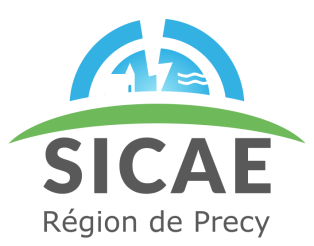 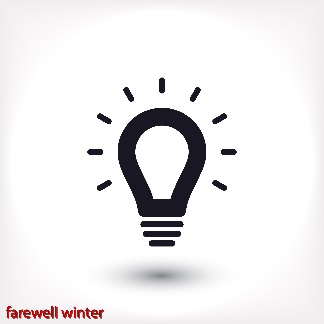 *Les prix TTC comprennent la TVA (5,5% sur l’abonnement et 20% sur les consommations), la CSPE (Contribution au Service Public de l’Electricité) pour un montant de 2,25 c€/kWh HT (au 01/01/2016), la CTA (Contribution Tarifaire d'Acheminement au 01/08/2020) et la Taxe sur la Consommation Finale d'Electricité (TCFE : sur consommations constatées au 01/08/2020) de 12,75 (taxe départementale de 4,25 et taxe communale de 8,50) sur la base d'un tarif à 0,077c€/kWh. Pour toute information complémentaire sur le taux de taxe appliqué, contactez votre Chargé de clientèle au 03.25.70.96.00 du lundi au vendredi de 8h00 à 12h00 et de 14h00 à 17h00.Des frais de mise en service vous seront facturés conformément au barème en vigueur : 16.79€ TTC au 01/08/2020. Les tarifs des principaux services et petites interventions sont consultables sur www.sicae-precy.fr - page "Particuliers" - rubrique "Tarifs et souscription"L'option Base est en extinction pour les puissances 18, 24, 30 et 36 kVA et n'est plus proposée à la clientèle résidentielle depuis le 15/08/2010. Ces tarifs sont communiqués à titre d'information pour les contrats souscrits avant le 15/08/2010. « L’énergie est notre avenir, économisons-la »www.sicae-precy.frSICAE-PRECY – RCS Troyes 780 323 655 - Siège Social – 28 rue Hautefeuille –10220 PINEYOption Base
Petites fournituresAbonnement annuel 
en € HT et TTC*Prix de l'énergie 
(c€/kWh) HT et TTC*Option Base
Petites fournituresAbonnement annuel 
en € HT et TTC*Prix de l'énergie 
(c€/kWh) HT et TTC*3 kVA86.76 HT9.74 HT3 kVA104.89 TTC15.58 TTC6 kVA112.20 HT9,74 HT6 kVA137.64 TTC15,58 TTC9 kVA138.48 HT10.13 HT9 kVA171.28 TTC16.05 TTC12 kVA165.24 HT10.13 HT12 kVA205.42 TTC16.05 TTC15 kVA190.20 HT10.13 HT15 kVA237.67 TTC16.05 TTC18 kVA216.24 HT10.13 HT18 kVA271.06 TTC16.05 TTC24 kVA271.08 HT10.13 HT24 kVA340.74 TTC16.05 TTC30 kVA324.00 HT10.13 HT30 kVA408.40 TTC16.05 TTC36 kVA378.48 HT10.13 HT36 kVA477.70 TTC16.05 TTC